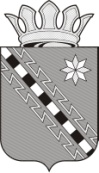 Российская ФедерацияНовгородская областьСОВЕТ ДЕПУТАТОВ МАЛОВИШЕРСКОГО ГОРОДСКОГО ПОСЕЛЕНИЯР Е Ш Е Н И ЕПринято Советом депутатов Маловишерского городского поселения 02 декабря  2021 годаРуководствуясь частью 11 статьи 3 Федерального закона от 07 февраля 2011 года № 6 –ФЗ «Об общих принципах организации и деятельности контрольно-счетных органов субъектов Российской Федерации и муниципальных образований», Совет депутатов Маловишерского  городского поселения РЕШИЛ:1. Передать контрольно-счетному органу Маловишерского муниципального района  следующие полномочия по осуществлению внешнего муниципального финансового контроля на 2022 год:1) организация и осуществление контроля за законностью и эффективностью использования средств бюджета Маловишерского городского поселения Маловишерского муниципального района Новгородской области (далее - Маловишерское городское поселение), а также иных средств в случаях, предусмотренных законодательством Российской Федерации;2) экспертиза проектов бюджета Маловишерского городского поселения, проверка и анализ обоснованности его показателей;3) внешняя проверка годового отчёта об исполнении бюджета Маловишерского городского поселения;4) проведение аудита в сфере закупок товаров, работ и услуг в соответствии с Федеральным законом от 5 апреля 2013 года N44-ФЗ "О контрактной системе в сфере закупок товаров, работ, услуг для обеспечения государственных и муниципальных нужд";5) оценка эффективности формирования муниципальной собственности, управления и распоряжения такой собственностью и контроль за соблюдением установленного порядка формирования такой собственности, управления и распоряжения такой собственностью (включая исключительные права на результаты интеллектуальной деятельности);6) оценка эффективности предоставления налоговых и иных льгот и преимуществ, бюджетных кредитов за счёт средств бюджета Маловишерского городского поселения, а так же оценка законности предоставления муниципальных гарантий и поручительств или обеспечения исполнения обязательств другими способами по сделкам, совершаемым юридическими лицами и индивидуальными предпринимателями за счет средств бюджета Маловишерского  городского поселения и имущества, находящегося в муниципальной собственности;7) экспертиза проектов муниципальных правовых актов в части, касающейся расходных обязательств Маловишерского городского поселения, экспертиза проектов муниципальных правовых актов, приводящих к изменению доходов местного бюджета, а также муниципальных программ (проектов муниципальных программ);8) анализ и мониторинг бюджетного процесса в Маловишерском  городском поселении, в том числе подготовка предложений по устранению выявленных отклонений в бюджетном процессе и совершенствованию бюджетного законодательства Российской Федерации;9) проведение оперативного анализа исполнения и контроля за организацией исполнения бюджета Маловишерского  городского поселения в текущем финансовом году, ежеквартальное представление информации о ходе исполнения бюджета Маловишерского  городского поселения, о результатах проведенных контрольных и экспертно-аналитических мероприятий в Совет  депутатов Маловишерского  городского поселения;10) осуществление контроля за состоянием муниципального внутреннего и внешнего долга;11) оценка реализуемости, рисков и результатов достижения целей социально-экономического развития Маловишерского  городского поселения, предусмотренных документами стратегического планирования Маловишерского  городского поселения;12)  участие в пределах  полномочий в мероприятиях, направленных на противодействие коррупции;13) иные полномочия в сфере внешнего муниципального финансового контроля, установленные федеральными законами, законами субъекта Российской Федерации, уставом и нормативными правовыми актами Совета депутатов Маловишерского городского поселения.2. В решении о бюджете  Маловишерского городского  поселения на 2022 год и на плановый период 2023 и 2024 годов предусмотреть  объем субвенций, необходимый для осуществления полномочий, указанных в пункте 1 настоящего решения, рассчитанный в установленном порядке.3. Решение вступает в силу 1 января 2022 года.4. Опубликовать решение в муниципальной газете «Маловишерский вестник».Глава Маловишерского городского поселения 	 Е.В. Евдокимова02 декабря 2021 года№ 87Малая Вишера  О передаче полномочий контрольно-счетного органа Маловишерского городского поселения Маловишерского муниципального района Новгородской области по осуществлению внешнего муниципального финансового контроля на 2022 год